АДАПТИРОВАННАЯ ОБРАЗОВАТЕЛЬНАЯ ПРОГРАММА – ОБРАЗОВАТЕЛЬНАЯ ПРОГРАММА ДОШКОЛЬНОГО ОБРАЗОВАНИЯ ОБУЧАЮЩИХСЯ С НАРУШЕНИЯМИ ИНТЕЛЛЕКТАструктурного подразделения государственного бюджетного общеобразовательного учреждения средней общеобразовательной школы «ОЦ «Южный город» п. Придорожный «Детский сад «Лукоморье»Срок реализации: сентябрь – май 2020-2021 годаЦелевой разделПояснительная запискаАдаптированная образовательная программа разработана на основе:Федеральный закон от 29.12.2012 N 273-ФЗ (ред. от 13.07.2015)
«Об образовании в Российской Федерации» (с изм. и доп., вступ. в силу с 24.07.2015)Приказ Минобрнауки России от 17.10.2013 N 1155 «Об утверждении федерального государственного образовательного стандарта дошкольного образования» Приказ Минобрнауки России от 30.08.2013 N 1014 «Об утверждении Порядка организации и осуществления образовательной деятельности по основным общеобразовательным программам - образовательным программам дошкольного образования»Письмо Министерство образования и науки Российской Федерации от 7 июня 2013 года № ИР-535/07 «О коррекционном и инклюзивном образовании детей»Письмо Министерства образования Российской Федерации от 27.03.2000 №27/901-6 «О психолого–медико–педагогическом консилиуме (ПМПк) образовательного учреждения»СанПиН 2.4.1.3049-13Специальные условия для получения образования детьми с ограниченными возможностями здоровьяКоррекционная работа в детском саду, согласно ФГОС, направлена на обеспечение равных возможностей для полноценного развития каждого ребёнка в период дошкольного детства независимо от психофизиологических и других особенностей (в том числе ограниченных возможностей здоровья (ОВЗ)); создание благоприятных условий развития детей с ОВЗ в соответствии с их возрастными и индивидуальными особенностями и склонностями, развития способностей и творческого потенциала каждого ребёнка как субъекта отношений с самим собой, другими детьми, взрослыми и миром; обеспечения психолого-педагогической поддержки семьи и повышения компетентности родителей (законных представителей) в вопросах развития и образования, охраны и укрепления здоровья детей.Целью коррекционной работы с воспитанниками с нарушениями интеллекта является обеспечение коррекции недостатков в речевом и психическом  развитии и оказание педагогической помощи родителям.Задачи коррекционной работы:создание воспитанникам возможности для осуществления содержательной деятельности в условиях, оптимальных для их всестороннего и своевременного  речевого и психического развития;обеспечение охраны и укрепления здоровья ребенка;коррекция (исправление или ослабление) негативных тенденций развития;стимулирование и обогащение развития во всех видах деятельности (познавательной, игровой, продуктивной, трудовой);профилактика (предупреждение) вторичных отклонений в развитии и трудностей в обучении на начальном этапе.Принципы формирования программы:принцип индивидуализации, учета возможностей, особенностей развития и потребностей детей с нарушениями интеллекта;принцип признания ребенка полноправным участником образовательного процесса;принцип поддержки детской инициативы и формирования познавательных интересов ребенка;принцип интеграции усилий специалистов;принцип конкретности и доступности учебного материала, соответствия требований, методов, приемов и условия образования индивидуальным и возрастным особенностям ребенка;принцип систематичности и взаимосвязи учебного материала;принцип постепенности подачи учебного материала;Выполнение коррекционных, развивающих и воспитательных задач, поставленных Программой, обеспечивается благодаря комплексному подходу и интеграции усилий специалистов педагогического и медицинского профилей и семей воспитанников.После освидетельствования в ПМПК на основе коллегиального заключения дети переведены на обучение в группе комбинированной направленности, рекомендованы занятия с учителем-дефектологом, учителем-логопедом, педагогом-психологом, воспитателем.Психолого-педагогическая характеристика детей с нарушениями интеллектаДети с нарушением интеллекта младенческого возраста, и более позднего дошкольного возраста характеризуются существенными отклонениями в развитии моторики. Они гораздо позднее своих сверстников начинают тянуться к висящей перед ними игрушке, пытаясь достать ее, а также позднее начинают сидеть, стоять, передвигаться в пространстве ползком, ходить. Замедленное развитие двигательной сферы существенно снижает возможности ребенка знакомиться с окружающим его предметным миром, ориентироваться в пространстве.Движения дошкольников с нарушениями интеллекта отличаются неловкостью, плохой координированностью, чрезмерной замедленностью или, напротив, импульсивностью. Это служит одной из причин, затрудняющих овладение простейшими, жизненно необходимыми умениями и навыками самообслуживания. Ребенок, вышедший из младенчества, долго не умеет пользоваться чашкой и ложкой. Он разливает их содержимое, не успев донести до рта, пачкая стол и свою одежду.В дошкольном возрасте многие дети с нарушениями интеллекта, с которыми специально не проводилась длительная, целенаправленная работа, не могут самостоятельно одеться и раздеться, правильно сложить свои вещи. Особую сложность представляет для них застегивание и растегивание пуговиц, а также зашнуровывание ботинок.Неловкость движений обнаруживается в ходьбе, беге, прыжках, во всех видах практической деятельности. Они ходят неуклюже, шаркая ногами. С трудом овладевают такой детской забавой, как прыгалки. Нередко предметы непроизвольно выпадают из их рук.Слабое развитие моторики сказывается на других видах деятельности умственно отсталых детей. Так, их рисунки выполнены нетвердыми, кривыми линиями, отдаленно передающими контур предмета.Недостаточностью моторики в определенной мере обусловлены свойственные детям данной категории нарушения произносительной стороны речи. Фонетически правильная устная речь предполагает точную координацию движений органов речи. Нарушения моторики, проявляющиеся в походке и ручной деятельности дошкольников, находят свое отражение и в их речевой деятельности.Внимание.Внимание у детей с нарушениями интеллекта преимущественно непроизвольно. Оно характеризуется небольшим объемом, неустойчивостью, а в ряде случаев — трудной переключаемостью.Восприятие.Чаще, чем у нормально развивающихся, имеют место нарушения ощущении различной модальности и соответственно восприятия объектов и ситуаций. Для умственно отсталых детей характерно своеобразное узнавание объектов и явлений. Они склонны отождествлять в некоторой мере сходные предметы. Так, воспитанники детских садов v первоклассники нередко не видят различия между кошкой и белкой, компасом и часами, объединяют в одну группу такие геометрические фигуры, как квадрат и прямоугольник.Нарушения пространственной ориентировки — один из ярко выраженных дефектов, встречающихся при умственной отсталости.В становлении познания пространства у нормально развивающегося ребенка обычно выделяют три этапа. Первый из них обусловлен появлением возможности двигаться. Второй связан с овладением предметными действиями. Третий начинается с развитием речи. Умственно отсталые дети проходят эти этапы, но в иные сроки, чем нормально развивающиеся, и со значительным своеобразием, поскольку у них наличествуют недостатки тех сторон психики, которые играют важную роль на всех этапах последовательного формирования пространственного познания. Отклонения в пространственной ориентировке отчетливо обнаруживаются во время школьного обучения — в процессе овладения грамотой, на уроках ручного и профессионального труда, географии, рисования, физкультуры.Своеобразие зрительного восприятия умственно отсталых детей младших лет обучения отчетливо проявляется при рассматривании сюжетных картин, понимание которых оказывается неполным, поверхностным, а в ряде случаев — и неадекватным.Память.Память детей дошкольного возраста с нарушениями интеллекта развита очень слабо. Это особенно ярко обнаруживается на примерах запоминания вербального материала, что не удивительно. Ведь дети только еще начинают овладевать родной речью. Несколько успешнее запоминают они наглядный материал — яркие картинки, изображающие хорошо знакомые объекты, или реальные, часто употребляемые предметы. Однако и они сохраняются в их памяти ненадолго. Опыты показали, что запоминание облегчается в тех случаях, когда детей побуждают назвать воспринимаемый объект.Большие трудности вызывает у дошкольников необходимость припоминания воспринятого материала. Не владея преднамеренными процессами, они вспоминают лишь то, что произвело на них большое впечатление — очень понравилось, привлекло, испугало и т.п. Нередко припоминание подменяется разговором на другую, далекую от воспринятого тему.Мышление.У умственно отсталых детей дошкольного возраста имеет место недостаточность всех уровней мыслительной деятельности. Их затрудняет решение даже простейших, наглядно-действенных задач, таких, как объединение разрезанного на 2—3 части изображения знакомого объекта, выбор геометрической фигуры, по своей форме и величине идентичной соответствующему имеющемуся на плоскости углублению («почтовый ящик»), и т.п. Дети выполняют подобные задания с большим количеством ошибок после ряда попыток. Причем одни и те же ошибки многократно повторяются, поскольку умственно отсталые дети, не достигнув успеха, обычно не изменяют способа действия. Надо сказать, что осуществление практических действий само по себе затрудняет олигофренов, поскольку их двигательное и чувственное познание неполноценно. Их движения неловки и стереотипны, часто импульсивны, чрезмерно быстры или, напротив, слишком замедленны.Задания, требующие наглядно-образного мышления, вызывают у дошкольников еще большие трудности. Они не могут сохранить в своей памяти показанный им образец и действуют ошибочно.Наиболее трудными для дошкольников оказываются задания, выполнение которых основывается на словесно-логическом мышлении. Многие из них, по существу несложные, оказываются недоступными даже тем детям, которые два-три года посещали специальный детский сад. Если некоторые задания детьми выполняются, то их деятельность при этом представляет собой не столько процесс мышления, сколько припоминания. Другими словами, дети запоминают некоторые словесные выражения и определения, а потом с большей или меньшей точностью воспроизводят их.Так, умственно отсталого дошкольника из старшей группы детского сада спросили, что такое фрукты, какие он знает фрукты. Ребенок уверенно ответил, что это яблоко, груша, апельсин, конфеты. Названия фруктов многократно повторялись на занятиях по развитию речи. Ребенок их припомнил, однако добавил к этому перечню конфеты как продукт, который он тоже очень любит.Работа над развитием всех форм мышления умственно отсталых дошкольников — одно из основных направлений коррекционной работы и является важнейшим фактором, способствующим продвижению детей в плане познавательной деятельности. Эта работа необходима для подготовки детей к предстоящему обучению в школе и для социальной адаптации в широком понимании этого термина.Речь.Становление речи ребенка с нарушением интеллекта осуществляется своеобразно и с большим запозданием. Он позднее и менее активно вступает в эмоциональный контакт с матерью. Исследователи отмечают, что в возрасте около года звуковые комплексы, произносимые детьми, бедны и характеризуются сниженной эмоциональной окрашенностью. У них слабо выражено стремление подражать речи взрослого. Они не реагируют на простейшие ситуативные команды, улавливают лишь интонацию, но не содержание обращенной к ним речи.Долгое время звучащая речь слабо интересует умственно отсталых дошкольников. Они недостаточно прислушиваются к ней и, как правило, начинают пытаться говорить с большим запаздыванием. Однако постепенно они в разные сроки, но все же овладевают элементарным речевым общением даже в тех случаях, когда семья не оказывает им никакой реальной помощи, и они не посещают специального дошкольного учреждения. Это связано с необходимостью, живя среди людей, взаимодействовать с окружающими.Многие умственно отсталые дошкольники произносят первые слова в 2—3 года или даже в 5 лет. Это преимущественно имена существительные — названия предметов ближайшего окружения и глаголы, обозначающие часто выполняемые действия. Фонетический строй речи почти у всех детей к началу школьного обучения оказывается сформированным далеко не полностью. Исключения встречаются весьма редко.К этому времени дошкольники хоть и с трудом, но пользуются речевым общением. Их затрудняет участие в беседе. Тем более сложными оказываются рассказ по картинке, пересказ услышанного простого текста или словесная передача увиденного или пережитого события. Мало разговаривая, дети любят слушать читаемые им детские рассказы и с еще большим удовольствием смотрят любимые телевизионные программы. Хотя они мало что понимают, им нравятся движущиеся на экране фигуры и музыкальное сопровождение.Направленность на речевое общение с окружающими у умственно отсталых дошкольников снижена. Там, где это возможно, они предпочитают пользоваться не речью, но указательными жестами, мимикой, передавая ими свое желание получить какой-то предмет, выражая положительное или отрицательное отношение к происходящему.Им плохо удается взаимодействие со взрослыми и другими детьми. Они недостаточно понимают то, что им говорят окружающие, и соответственно ведут себя не так, как следовало бы. Вместе с тем эти дети не умеют сколько-нибудь связно высказать свои предложения или просьбы, не могут должным образом общаться даже диалогической речью. Обладая весьма ограниченным словарным запасом и не владея предложением, они не могут ни спросить о том, что их интересует, ни вразумительно ответить на заданный им вопрос. Их общение проходит в условиях житейских, многократно повторяющихся ситуаций с помощью хорошо заученных, стандартных высказываний. Если оно выходит за такие рамки, то это обычно ставит ребенка в тупик и подчас побуждает его к нелепым ответам.Наблюдается такая закономерность: чем в большей мере выражено у ребенка недоразвитие речи, тем существеннее оказываются у него отклонения в различных видах познавательной деятельности. Так, не умея назвать увиденный предмет или его изображение, умственно отсталый дошкольник быстро забывает воспринятое. Дети, произносящие лишь отдельные слоги или пользующиеся «детскими» словами типа мяу (кошка), ав-ав (собака), би-би (машина), существенно отстают от своих говорящих сверстников в плане наглядно-действенного мышления. Так, они не могут сложить из 3—4 частей простую фигуру, в то время как дошкольники такого же возраста, в некоторой мере владеющие речью, справляются и с более сложными подобного же рода заданиями. Для олигофренов характерна задержка становления речи, которая проявляется в более позднем, чем в норме, понимании обращенной к ним речи и в дефектах самостоятельного пользования ею.Планируемые результаты освоения ПрограммыЦелевые ориентиры на этапе завершения дошкольного образования для детей с легкой степенью интеллектуального нарушения:  здороваться при встрече со знакомыми взрослыми и сверстниками, прощаться при расставании, пользуясь при этом невербальными и вербальными средствами общения;  благодарить за услугу, за подарок, угощение;  адекватно вести себя в знакомой и незнакомой ситуации;  проявлять доброжелательное отношение к знакомым и незнакомым людям;  проявлять элементарную самооценку своих поступков и действий;  адекватно реагировать на доброжелательное и недоброжелательное отношение к себе со стороны окружающих;  проявлять интерес к познавательным задачам (производить анализ проблемнопрактической задачи; выполнять анализ наглядно-образных задач; называть основные цвета и формы);  соотносить знакомый текст с соответствующей иллюстрацией;  выполнять задания на классификацию знакомых картинок;  быть партнером в игре и в совместной деятельности со знакомыми сверстниками, обращаться к ним с просьбами и предложениями о совместной игре или практической деятельности;  знать и выполнять некоторые упражнения из комплекса утренней зарядки или разминки в течение дня;  самостоятельно участвовать в знакомых подвижных и музыкальных играх;  самостоятельно спускаться и подниматься по ступенькам лестницы;  положительно реагировать на просьбу взрослого убрать игрушки, покормить животных, полить растения в живом уголке, убрать мусор, сервировать стол, помыть посуду, протереть пыль в детском саду и дома;  проявлять самостоятельность в быту; владеть основными культурно-гигиеническими навыками;  положительно относиться к труду взрослых и к результатам его труда.Содержательный разделОбразовательная область  социально-коммуникативное развитиеОсновополагающим содержанием раздела «Социально-коммуникативное развитие» является формирование сотрудничества ребенка со взрослым и научение малыша способам усвоения и присвоения общественного опыта. В основе сотрудничества его с взрослым лежит эмоциональный контакт, который является центральным звеном становления у ребенка мотивационной сферы. Переход ребенка от непосредственного восприятия к подлинно познавательному интересу становится основой для деловой формы общения, а затем и для подлинного сотрудничества с другими людьми. В образовательной области «СОЦИАЛЬНОЕ РАЗВИТИЕ И КОММУНИКАЦИЯ» основными задачами образовательной деятельности являются: от 5-ти до 6-ти лет: - воспитывать у детей потребность в любви, доброжелательном внимании значимых взрослых и сверстников; -формировать умение видеть настроение и различные эмоциональные состояния близких взрослых и детей (радость, печаль, гнев), умение выражать сочувствие (пожалеть, помочь); - закрепить умение называть свое имя и фамилию, имена близких взрослых и сверстников; - учить детей называть свой возраст, день рождения, место жительства (город, поселок); - формировать интересы и предпочтения в выборе любимых занятий, игр, игрушек, предметов быта; - учить детей обращаться к сверстнику с элементарными предложениями, просьбами, пожеланиями («Давай будем вместе играть», «Дай мне игрушку (машинку)»; - продолжать формировать у детей коммуникативные умения – приветливо здороваться и прощаться, вежливо обращаться по имени друг к другу – доброжелательно взаимодействовать;- учить детей осуществлять элементарную оценку результатов своей деятельности и деятельности сверстников; - формировать у детей потребность, способы и умения участвовать в коллективной деятельности сверстников (игровой, изобразительной, музыкальной, театральной и др.);При обучении хозяйственному труду основными задачами являются: от 5-ти до 6-ти лет: э- воспитывать у детей желание трудиться, получать удовлетворение от результатов своего труда; - учить детей замечать непорядок в одежде, в знакомом помещении, на знакомой территории и устранять его; - формировать у детей практические действия, которые необходимы им для наведения порядка в своих вещах, помещении, игровом уголке, на огороде (цветнике), а также в уходе за растениями и животными; - создать условия для овладения детьми практическими действиями с предметамиорудиями и вспомогательными средствами в целях наведения порядка в знакомом помещении и на знакомой территории; - учить детей планировать свои практические действия при выполнении трудовых поручений, распределять свое время в соответствие с необходимыми трудовыми затратами; - учить детей взаимодействовать со сверстниками в процессе выполнения хозяйственнобытовых поручений; - воспитывать чувство гордости за результаты своего труда;При формировании игры: от 5-ти до 6-ти лет: - формировать у детей умение играть не только рядом, но и вместе, небольшими группами, объединяясь для решения игровой задачи; - обогащать представления детей о взаимоотношениях между людьми; - формировать в игре представления о содержании деятельности взрослых на основе наблюдений за их трудом;- учить детей решать в игре новые задачи: использовать предмет - заменитель, фиксирующую речь, носящую экспрессивный характер, в процессе игры; - учить детей осуществлять перенос усвоенных игровых способов действий из ситуации обучения в свободную игровую деятельность; - активизировать самостоятельную деятельность детей, насыщая сюжет игровыми ситуациями; - учить детей самостоятельно принимать решения о выборе будущей игры, закладывая основы планирования собственной деятельности; - закрепить умение детей драматизировать понравившиеся им сказки и истории;Познавательное развитие В данной области Программы выделены направления коррекционно-педагогической работы, которые способствуют поэтапному формированию способов ориентировочно-исследовательской деятельности и способов усвоения ребенком общественного опыта в следующих направлениях: • сенсорное воспитание и развитие внимания, • формирование мышления, • формирование элементарных количественных представлений, • ознакомление с окружающим.В образовательной области «СЕНСОРНОЕ ВОСПИТАНИЕ И РАЗВИТИЕ ВНИМАНИЯ» основными задачами образовательной деятельности являются:от 5-ти до 6-ти лет: - создавать предпосылки для развития у детей наглядно-образного мышления: формировать обобщенные представления о предметах-орудиях, их свойствах и качествах, а также об их роли в деятельности людей; - продолжать формировать у детей умение анализировать проблемно-практическую задачу; - продолжать формировать у детей зрительную ориентировку и основные функции речи: фиксирующую, сопровождающую, планирующую в процессе решения проблемно-практических задач; - учить детей решать задачи наглядно-образного плана: предлагать детям сюжетные картинки с изображением ситуаций, знакомых им из собственного практического опыта, стимулировать их высказывания, обобщения, раскрывающие смысл ситуаций; - формировать у детей восприятие целостной сюжетной ситуации, изображенной на картинках; - учить детей устанавливать причинно-следственные связи и зависимости между объектами и явлениями, изображенными на сюжетных картинках; - формировать у детей умения выполнять операции сравнения, обобщения, элементы суждения, умозаключения; - учить детей определять предполагаемую причину нарушенного хода явления, изображенного на сюжетной картинке, учить подбирать соответствующую предметную картинку (при выборе из 2-3-х);- учить детей определять последовательность событий, изображенных на картинках: раскладывать их по порядку, употреблять слова «сначала», «потом» в своих словесных рассказах;Формирование элементарных количественных представлений требует реализации следующих задач:от 5-ти до 6-ти лет: - формировать количественные представления с учетом ведущей и типичных видов деятельности детей старшего дошкольного возраста (игровой и изобразительной). на занятиях по математике использовать элементы рисования и сюжетно-дидактических игр с математическим содержанием; - проводить с детьми в свободное от занятий время сюжетно - дидактические игры с математическим содержанием «Магазин», «Автобус» и др. (тематику игр согласовывать с разделом программы «Обучение игре»); - продолжать формировать мыслительную деятельность. Учить анализировать, классифицировать, обобщать, рассуждать, устанавливать причинно-следственные связи и отношения. Развивать наглядно-образное мышление; - расширять активный словарь детей, связанный с математическими представлениями;- переходить на новый этап выполнения умственных действий: проговаривание действия в речи до его выполнения (практические действия служат способом проверки); - формировать планирующую функцию речи; - учить детей осуществлять счет и различные операции с множествами (пересчет, сравнение, преобразование и др.) в пределах четырех и пяти; решать арифметические задачи на наглядном материале в пределах пяти, по представлению и отвлеченно в пределах четырех. - формировать простейшие измерительные навыки: учить измерять, отмерять и сравнивать протяженные, сыпучие и жидкие тела с помощью условной мерки;При ознакомлении с окружающим основными задачами обучения и воспитания выступают:от 5-ти до 6-ти лет: - формировать у детей обобщенное представление о человеке (тело, включая внутренние органы, чувства, мысли); - учить детей дифференцировать предметы и явления живой и неживой природы; - учить детей соотносить явления окружающей действительности и деятельность человека; - формировать у детей обобщенные представления о характерных признаках групп и категорий предметов; - формировать у детей обобщенные представления у детей о явлениях природы на основе сочетания частных разносторонних характеристик групп, категорий и свойств; - учить детей пользоваться в активной речи словесными характеристиками и определениями, обозначающими качественное своеобразие изученных групп предметов; - формировать у детей временные представления (времена года: лето, осень, зима, весна; время суток – ночь, день); - учить детей расширять и дополнять выделяемые группы предметов однородными предметами на основе наблюдений, практического опыта действия с предметами, применяя имеющиеся знания и представления;Речевое развитие Основными задачами обучения и воспитания выступают:от 5-ти до 6-ти лет: - воспитывать у детей потребность выражать свои мысли, наблюдения и эмоциональные переживания в речевых высказываниях; - продолжать уточнять и обогащать словарный запас дошкольников; - начать формировать у детей процессы словообразования; - формировать у детей грамматический строй речи, стимулируя использование детьми знакомых и новых речевых конструкций (употребление в речевых высказываниях предлогов за, перед, согласование существительных и глаголов, согласование существительных и прилагательных, местоимений и глаголов, употребление существительных в дательном и творительном падежах); - учить детей образовывать множественное число имен существительных; - учить детей строить фразы из трех-четырех слов сначала по действиям с игрушками, затем по картинке, употребляя знакомые глаголы;- учить детей понимать и передавать характер, особенности и повадки знакомых персонажей сказок, рассказов и мультфильмов; - учить детей понимать прочитанный текст, устанавливая причинно-следственные отношения, явные и скрытые (с помощью педагога); - учить детей понимать прочитанный текст, уметь передавать его содержание по уточняющим вопросам и самостоятельно; - учить детей разучивать наизусть стихи, считалки, потешки, скороговорки; - учить детей понимать и отгадывать загадки; - учить детей придумывать различные рассказы по наглядной модели-схеме; - поощрять речевые высказывания детей в различных видах деятельности;Художественно-эстетическое развитие В образовательной области «ХУДОЖЕСТВЕННО-ЭСТЕТИЧЕСКОЕ РАЗВИТИЕ» основными задачами образовательной деятельности являются:от 5-ти до 6-ти лет: - формировать эмоционально-ассоциативное и предметно-образное восприятие музыкальных произведений детьми; - формировать у детей навык пластического воспроизведения ритмического рисунка фрагмента музыкальных произведений; - учить детей различать голоса сверстников и узнавать, кто из них поет;- учить детей петь хором несложные песенки в примарном (удобном) диапазоне, соблюдая одновременность звучания; - учить детей выполнять плясовые движения под музыку (стучать каблучком, поочередно выставлять вперед то левую, то правую ногу, делать шаг вперед, шаг назад на носочках, кружиться на носочках, выполнять «маленькую пружинку» с небольшим поворотом корпуса вправо-влево); - учить детей участвовать в коллективной игре на различных элементарных музыкальных инструментах (металлофон, губная гармошка, барабан, бубен, ложки, трещотки, маракасы, бубенчики, колокольчики, треугольник); - учить детей внимательно следить за развитием событий в кукольном спектакле, эмоционально реагировать на его события, рассказывать по наводящим вопросам о наиболее ярком эпизоде или герое; - формировать элементарные представления о разных видах искусства и художественнопрактической деятельности;При освоении раздела «Ознакомление с художественной литературой» основными задачами обучения и воспитания являются:от 5-ти до 6-ти лет: - продолжать учить детей воспринимать произведения разного жанра и тематики – сказку, рассказ, стихотворение, малые формы поэтического фольклора, загадки, считалки; - формировать у детей запас литературных художественных впечатлений; - знакомить детей с отдельными произведениями и их циклами, объединенными одними и теми же героями; - учить детей передавать содержание небольших прозаических текстов и читать наизусть небольшие стихотворения, участвовать в драматизации знакомых литературных произведений; - учить детей рассказывать знакомые литературные произведения по вопросам взрослого (педагогов и родителей); - привлекать детей к самостоятельному рассказыванию знакомых произведений, к их обыгрыванию и драматизации; - продолжать вырабатывать умение слушать рассказывание и чтение вместе со всей группой сверстников; - продолжать учить детей слушать и участвовать в составлении коротких историй и рассказов по результатам наблюдений за эмоционально яркими событиями из их повседневной жизни; - учить детей прослушивать фрагменты знакомых сказок в аудиозаписи, уметь рассказать продолжение сказки или рассказа;- воспитывать у детей индивидуальные предпочтения к выбору литературных произведений; - продолжать обогащать литературными образами игровую, театрализованную, изобразительную деятельность детей и конструирование; - формировать у детей бережное отношение к книге, стремление самостоятельно и повторно рассматривать иллюстрации, желание повторно послушать любимую книгу;Продуктивная деятельность и изобразительная деятельность. При занятиях лепкой с детьми в возрасте от 5-ти до 6-ти лет: - развивать умение детей создавать лепные поделки, постепенно переходя к созданию сюжетов; - учить детей при лепке передавать основные свойства и отношения предметов (форма – круглый, овальный; цвет – красный, желтый, зеленый, черный, коричневый; размер – большой, средний, маленький; пространственные отношения – вверху, внизу, слева, справа); - учить детей лепить предметы посуды (чашка, кастрюля, ваза) способом вдавливания и ленточным способом; - учить детей подбирать яркие тона для раскрашивания поделок из глины и теста; - учить детей в лепке пользоваться приемами вдавливания, сплющивания, защипывания, оттягивания; - учить детей лепить предметы по образцу, слову и замыслу; - воспитывать у детей оценочное отношение детей к своим работам и работам сверстников;При занятиях аппликацией с детьми в возрасте от 5-ти до 6-ти лет: - продолжать формировать у детей положительное отношение к занятиям по аппликации; - развивать умение располагать правильно на листе бумаги заготовки аппликации, рассказывая о последовательности их наклеивания; - учить детей самостоятельно создавать предметные изображения, постепенно переходя к созданию сюжетных изображений; - учить располагать элементы аппликации, правильно ориентируясь в пространстве листа бумаги (вверху, внизу, посередине листа), фиксируя пространственные представления в речевых высказываниях; - учить создавать сюжетные аппликации по образцу, анализируя образец и рассказывая о последовательности выполнения задания; - продолжать воспитывать оценочное отношение детей к своим работам и работам сверстников;При занятиях рисованием с детьми в возрасте 5-6 лет:- продолжать формировать у детей положительное отношение к занятиям по рисованию;- создавать условия для развития самостоятельной рисуночной деятельности; - учить располагать рисунок на листе бумаги, правильно ориентируясь на пространстве листа бумаги: верху, внизу, середина, фиксируя эти пространственные представления в речевых высказываниях; - учить создавать декоративные рисунки по образцу с элементами народной росписи; - учить детей анализировать образец, создавая рисунку по образцу-конструкции; - учить детей закрашивать определенный контур предметов; - учить детей создавать сюжетные рисунки на основе результатов собственных наблюдений или действий, фиксируя впечатления и опыт в речевых высказываниях, планируя свою деятельность; - продолжать воспитывать оценочное отношение детей к своим работам и работам сверстников;При занятиях конструированием основными задачами обучения и воспитания являются: от 5-ти до 6-ти лет: - продолжать формировать интерес к конструктивной деятельности, поощрять самостоятельную индивидуальную инициативу ребенка на занятиях в свободное время; - учить детей выполнять постройки и конструкции по образцу, по памяти и замыслу; - создавать условия для включения постройки и конструкции в замысел сюжетной игры; - учить детей выполнять конструкции из сборно-разборных игрушек, собирать их по образцу и по представлению, формировать целостный образ предмета; - учить детей выполнять постройки и конструкции по плоскостному образцу; - формировать у детей целостный образ предмета, используя приемы накладывания элементов конструктора на плоскостной образец и при выкладывании их рядом с образцом; - способствовать формированию умений у детей включать постройку в игровую деятельность: в инсценировку сказок, драматизацию сказок, сюжетно-ролевую игру; - расширять словарный запас детей, связанный с овладением конструктивной деятельностью, названием элементов строительного материла, конструкторов; - учить детей выражать в словесных высказываниях элементы планирования своих предстоящих действий при конструировании; - учить детей сравнивать свои постройки с образцом, воспитывать оценочное отношение детей к своим постройкам и постройкам своих сверстников;На занятиях по ручному труду с детьми в возрасте от 5-ти до 6-ти лет основными задачами являются: - развивать у детей интерес к трудовой деятельности в целом, к собственным изделиям и поделкам; - познакомить детей с такими материалами и их свойствами, как бумага, картон, природные материалы; - учить детей работать по подражанию, по образцу, по словесной инструкции; - учить использовать ножницы, клей, салфетки, тряпочку, клеевую кисточку, клеенку, пластилин как средство для соединения частей и деталей из природного материала;- формировать умение работать аккуратно, пользоваться фартуком и нарукавниками, убирать рабочее место после завершения работы; - знакомить детей с приемами работы с бумагой – складывание пополам, по прямой линии, по диагонали, резание бумаги, накладывание, примеривание, сгибание, отгибание, намазывание, наклеивание, склеивание частей; - на занятиях закрепить у детей умение классифицировать материалы для поделок (сюда – листья, туда – желуди; в эту коробочку – семена, в другую коробочку – каштаны); - учить детей доводить начатую работу до конца; - формировать у детей элементы самооценки;Физическое развитиеот 5-ти до 6-ти лет: - учить детей выполнять упражнения по показу, по подражанию и отдельные задания по речевой инструкции (руки вверх, вперед, в стороны, руки за голову, на плечи); - учить детей ловить и бросать мячи большого и среднего размера; - учить детей передавать друг другу один большой мяч, стоя в кругу;- учить детей метать в цель мешочек с песком; - учить детей ползать по гимнастической скамейке на четвереньках; - учить детей подлезать и подползать через скамейки, ворота, различные конструкции; - формировать у детей умение удерживаться и лазить вверх и вниз по гимнастической стенке; - учить детей ходить по доске и скамейке, вытянув руки в разные стороны либо вперед; - учить детей ходить на носках с перешагиванием через палки; - учить детей ходить, наступая на кубы, «кирпичики», ходить, высоко поднимая колени «как цапля»; - формировать у детей желание участвовать в коллективных подвижных играх, самостоятельно принимать участие в них, проявлять инициативу при выборе игры; - учить детей бегать змейкой, прыгать «лягушкой»; - учить детей передвигаться прыжками вперед; - учить детей выполнять скрестные движения руками; - учить детей держаться самостоятельно на воде, демонстрируя некоторые действия (прыгать, передвигаться, бросать мяч);Взаимодействие взрослых с детьми В системном подходе, лежащем в основе Программы, реализуется отношение к ребенку как к системно развивающемуся индивидууму, имеющему свою субъективно выраженную направленность и формы внешнего и внутреннего реагирования на изменяющуюся социальную среду. При этом процесс продуктивного взаимодействия ребенка и взрослого – это динамический мотивообразующий процесс для обоих участников общения, который рассматривается в Программе как фундаментальный стержень коррекционно-развивающегося обучения и воспитания. На начальном этапе весь обучающий процесс с умственно отсталыми детьми организуется взрослым: он ставит цель, анализирует условия и средства достижения этой цели, организует сами действия и осуществляет контроль их выполнения и оценку. Но это не значит, что ребенок остается при этом пассивным. Напротив, он обязательно должен быть активным участником обучающего процесса – он должен научиться принимать поставленную взрослым цель, вслед за проведенным взрослым анализом ориентироваться в условиях задачи, хотеть и уметь овладевать способами действий, действовать целенаправленно до получения результата, ориентироваться на оценку не только самого результата, но и способа действий. Важно сформировать у ребенка элементы самооценки и умение контролировать себя в процессе выполнения игровой и практической задачи. Лишь наличие перечисленных выше элементов обучающего процесса обеспечивает успех коррекционной работы по развитию всех видов детской деятельности у дошкольников с умственной отсталостью. Следовательно, элементы учебной деятельности формируются у умственно отсталых детей раньше, чем другие виды детской деятельности. На основе уже сформированного, хотя бы на начальном уровне развития элементов учебной деятельности, организуется работа по становлению ведущей (игровой) и типичных видов детской деятельности (изобразительной, конструктивной, трудовой). Наряду с общеметодологическими подходами к взаимодействию сотрудников с детьми реализуются гуманные, личностно-ориентированные стратегии общения педагогов с детьми в повседневной жизни: - взрослые проявляют уважение к личности каждого ребенка, доброжелательное внимание к нему; - обращаются с детьми ласково с улыбкой, осуществляя тактильный контакт (гладят, обнимают, сажают на колени и т. д.); - обращаются к ребенку по имени, подчеркивая его достоинства; - тепло обращаются с детьми во время различных режимных моментов (в том числе утром при встрече с ребенком, во время еды, подготовки ко сну, переодевания и пр.); - стремятся установить с детьми доверительные отношения, проявляют внимание к их настроению, желаниям, достижениям и неудачам; - поощряют самостоятельность детей в выполнении режимных процедур, учитывая их индивидуальные особенности и состояния здоровья (предпочтение той или иной пищи, привычки и др.);- педагоги чутко реагируют на инициативу детей в общении, учитывают их потребность в поддержке взрослых; - выслушивают детей с вниманием и уважением: - вежливо и доброжелательно отвечают на вопросы и просьбы детей, обсуждают их проблемы; - успокаивают и подбадривают расстроенных детей, стремятся избавить ребенка от негативных переживаний; - педагоги общаются с детьми индивидуально, выбирая позицию «глаза в глаза»; - педагоги формируют у детей положительное отношение к сверстникам; - собственным поведением демонстрируют уважительное отношение ко всем детям; - привлекают внимание детей к эмоциональным состояниям друг друга, поощряют проявления сочувствия, сопереживания сверстникам; - поддерживают эмоциональный комфорт непопулярных в группе детей, создают условия для их принятия сверстниками; - организуя совместные игры детей, обучают их взаимодействовать позитивно, координировать свои действия, учитывать пожелания друг друга, учить делиться; - чутко относятся к жалобам детей, обучая их социально приемлемым формам взаимодействия; - сотрудники не ограничивают естественный шум в группе (оживленную деятельность, игру, смех, свободный разговор и др.); - голос взрослого не доминирует над голосами детей; - взаимодействие с детьми в ходе режимных процедур должно стимулировать их самостоятельность; - предоставляют детям возможность самим выбирать занятие по интересам; - взрослые поддерживают положительное самоощущение детей; - чаще пользуются поощрениями, чем наказаниями; - обращают внимание ребенка на его достижения в разных видах деятельности, возможности и способности; - намеренно создают ситуацию, в которой ребенок достигает успеха. Важно, чтобы все педагоги (воспитатели, дефектологи, психолог, логопед, музыкальный педагог) реализовывали выше указанные стратегии общения не только сами в повседневной жизни, но и обучали родителей положительному взаимодействию со своими детьми. Комплексно-тематическое планирование содержания образовательного процесса в дошкольной образовательной организацииОрганизационный разделОбразовательный процесс осуществляется на основе индивидуального учебного планаКадровые ресурсы:С воспитанниками работают следующие специалисты:учитель – логопед;учитель – дефектолог;воспитатель;педагог – психолог.Созданию безбарьерной среды для воспитанников с ограниченными возможностями здоровья способствует предоставление возможности:участия совместно с родителями совместных занятий по областям «познавательное развитие», «художественно-эстетическое развитие», «физическое развитие», «социально-коммуникативное развитие», организация совместных мероприятий для воспитанника с ОВЗ и нормально развивающихся сверстников;участие воспитанника в социально – добровольческих акциях городского и окружного уровней;участие в конкурсах и викторинах на уровне образовательного учреждения, города, области.Воспитатели, дефектолог, учитель-логопед, педагог-психолог, работают в тесном контакте друг с другом. Они стремятся к тому, чтобы иметь единый подход к воспитанию каждого ребенка и единый стиль работы в целом.Модель взаимодействия специалистов 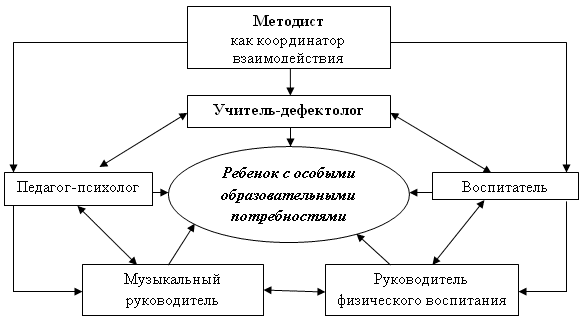 Взаимодействие учителя-дефектолога (логопеда) со специалистами структурного подразделения детский сад «Лукоморье»  осуществляется в следующем:•	учитель-дефектолог (логопед) и педагог-психолог (психологическая диагностика, студия общения, психологическая коррекция, определение психологической нагрузки, подготовка консилиумов);•	учитель-дефектолог (логопед) и воспитатель (педагогическая диагностика, составление и реализация индивидуальных программ развития, реализация образовательных программ, участие в ППк);•	учитель-дефектолог (логопед) и методист (помощь в организации взаимодействия, координационное функционирование, отслеживание результатов, анализ);•	учитель-дефектолог (логопед), педагог-психолог - определение нагрузки по каждому ребенку, подготовка консилиумов).Благодаря комплексному подходу всех специалистов разработаны:ИОМ на каждого ребенка с интеллектуальными нарушениямиПерспективный план взаимодействия со специалистамиТетради взаимосвязи с воспитателями для организации коррекционно-воспитательной работыМатериально-технические условия.С целью создания единого речевого режима в ДОО оборудованы логопедические кабинеты, речевые центры в группах, оформлены информационные стенды в приёмных группы. Кабинет учителя-дефектолога, учителя-логопеда  и группы оснащены специальным материалом и оборудованием для коррекции речи и психических процессов.Использование специальных образовательных программ и методов, специальных методических пособий и дидактических материаловПрограммно-методическое обеспечение:Средства  обучения и воспитанияЗаключение и рекомендации специалистовВ соответствии с коллегиальными заключениями Территориальной Поволжской психолого-медико-педагогической комиссии воспитанникам с нарушениями интеллекта рекомендовано:Обучение по адаптированной образовательной программе для детей с нарушениями интеллекта в группе комбинированной направленности.Очная форма реализации образовательной программы.Режим обучения: полный день.Организация коррекционно-развивающей среды для проведения индивидуальных занятий.Наблюдение узких специалистов: психиатр, невролог, хирург, офтальмолог.Срок повторной ПМПК: перед 1-м классом (2021г.)УТВЕРЖДЕНА:	на Педагогическом совете ГБОУ СОШ «ОЦ «Южный город» п. Придорожныйпротокол № ___от «____»___________2020 г.            УТВЕРЖДАЮ:Директор ГБОУ СОШ«ОЦ «Южный город» п. Придорожный____________/Кильдюшкин  В.М./Приказ № ____от «___»_____________2020 г.  МесяцСрок проведенияОбъединяющая («рамочная») темаПодготовительная к школе группа (5-6 лет)Итоговое мероприятиеИтоговое мероприятиеПримечаниеПримечаниеМесяцСрок проведенияОбъединяющая («рамочная») темаСентябрь1 неделя«Мой город»«Мой родной город»Выставка детских работ по темеВикторина «Я знаю свой город»Поле чудес «Знатоки родного города» Презентация  книжек-самоделок «Город, в котором я живу»Выставка детских работ по темеВикторина «Я знаю свой город»Поле чудес «Знатоки родного города» Презентация  книжек-самоделок «Город, в котором я живу»С детьми 3-4- лет непосредственно образовательная деятельность не проводитсяС детьми 3-4- лет непосредственно образовательная деятельность не проводитсяСентябрь2 неделя«Осень, перелетные птицы»(8 сентября – Всемирный день журавля)«Осенние путешественники. Перелётные птицы»Праздник Урожая.Выставка поделок по теме Досуг  «Витамины на грядке и дереве»Викторина Хлеб - всему голова»Праздник Урожая.Выставка поделок по теме Досуг  «Витамины на грядке и дереве»Викторина Хлеб - всему голова»Сентябрь3 неделя«Моя семья»«Моя семья, моя родословная» Выставки:фотогазет, рисунков, генеалогических древРазвлечение «Мама, папа, я – дружная семья»Семейные посиделкиКонкурс рисунков «Наш семейный герб»Выставки:фотогазет, рисунков, генеалогических древРазвлечение «Мама, папа, я – дружная семья»Семейные посиделкиКонкурс рисунков «Наш семейный герб»Сентябрь4 неделя«Детский сад» (27 сентября – День воспитателя и всех дошкольных работников)«Поздравляем детский сад!»Выставка коллекций игрушек (любимых и сделанных своими руками), рисунков «Портреты наших педагогов»Концерт для педагогов детского садаВыставка коллекций игрушек (любимых и сделанных своими руками), рисунков «Портреты наших педагогов»Концерт для педагогов детского садаОктябрь1 неделя«Бабушки и дедушки» (1 октября – Международный день пожилых людей)«Праздник пожилого человека»Выставка рисунков «Наши бабушки и дедушки»Фото-газета «Нам года - не беда»Концерт для бабушек и дедушекВыставка рисунков «Наши бабушки и дедушки»Фото-газета «Нам года - не беда»Концерт для бабушек и дедушекОктябрь2 неделя«Мир животных» (2 октября – Всемирный день животных)«В мире животных»Выставка рисунков, стенгазет по теме.Викторина/ КВН «Юные следопыты»Проект «Животные в сказках»Выставка рисунков, стенгазет по теме.Викторина/ КВН «Юные следопыты»Проект «Животные в сказках»Октябрь3 неделя«Моя Родина»«Путешествие по родной стране»Музыкально-литературная композиция по теме,  выставка рисунков, макетовМузыкально-литературная композиция по теме,  выставка рисунков, макетовОктябрь4 неделя«Мультфильмы»«Страна Мультипликация»Мульт-концерт, выставка альбомов с зарисовками детей «По мотивам любимых мультфильмов»Дискотека «Мульти-пульти»Игра-инсценировка «Одну простую сказку хотим мы показать» Презентация коллекции «Положительные герои мультфильмов»Мульт-концерт, выставка альбомов с зарисовками детей «По мотивам любимых мультфильмов»Дискотека «Мульти-пульти»Игра-инсценировка «Одну простую сказку хотим мы показать» Презентация коллекции «Положительные герои мультфильмов»Ноябрь1 неделяДружба(4 ноября – День народного единства; 16 ноября – Международный день толерантности)«Дружат люди на планете, дружат взрослые и дети»Фотовыставка «Дружба крепкая…»Развлечение «Мы дружные ребята»Театрализованное представлениеФотовыставка «Дружба крепкая…»Развлечение «Мы дружные ребята»Театрализованное представлениеНоябрь2 неделя«Игры и игрушки»«Неделя игры и игрушки»Вечер игр и загадок «Играй веселей» Игровое представление «Волшебная шкатулка»Вечер игр и загадок «Играй веселей» Игровое представление «Волшебная шкатулка»Ноябрь3 неделя«Предметный мир»«Предметы, материалы и их свойства» Конкурс  «Музыкальные инструменты своими руками»Выставки детских коллекцийПроект «Веселая ярмарка» Конкурс  «Музыкальные инструменты своими руками»Выставки детских коллекцийПроект «Веселая ярмарка» Ноябрь4 неделяДетский мир (20 ноября – Всемирный день детей)«Что я знаю о себе»Концерт «Наш любимый детский сад, ребятишкам очень рад»Фотовыставка «Дети в разные периоды детства»Концерт «Наш любимый детский сад, ребятишкам очень рад»Фотовыставка «Дети в разные периоды детства»Декабрь1 неделя«Зима» «Зимнее путешествие»Проект «Каким бывает снег»Развлечение на улице «Здравствуй, зимушка – зима»Акция «Поможем птицам перезимовать» Театрализованная  игра «Тайны лесовичка» Спектакль «Зимовье зверей» Проект «Каким бывает снег»Развлечение на улице «Здравствуй, зимушка – зима»Акция «Поможем птицам перезимовать» Театрализованная  игра «Тайны лесовичка» Спектакль «Зимовье зверей» Декабрь2 неделя«Я - человек» (10 декабря – День прав человека; 12 декабря – День Конституции; 20 декабря – Международный день солидарности людей)«Я имею право»Коллективный коллаж «Пусть на планете будет мир»Досуг  «Права ребенка»Досуг «Как мы растем»Стенгазета «Из чего же сделаны наши мальчишки (девчонки)"Коллективный коллаж «Пусть на планете будет мир»Досуг  «Права ребенка»Досуг «Как мы растем»Стенгазета «Из чего же сделаны наши мальчишки (девчонки)"Декабрь3 неделяНовый год«Мастерская Деда Мороза»Конкурс «Елочные украшения»Коллаж «Наш Новый год»Развлечение «Подарки на елку малышам»Конкурс «Елочные украшения»Коллаж «Наш Новый год»Развлечение «Подарки на елку малышам»Декабрь4 неделяНовый год«К нам приходит Новый год!»Новогодний праздникНовогодний праздникЯнварь2 неделяОхрана природы(11 января – День заповедников и национальных парков)«Красная книга и её обитатели»  Экологический журнал «Природа вокруг нас»Викторина «Друзья природы»Изготовление листовок  «Будем беречь, и охранять природу»Экологический журнал «Природа вокруг нас»Викторина «Друзья природы»Изготовление листовок  «Будем беречь, и охранять природу»Январь3 неделяИзобретатели и фантазеры (17 января - День детских изобретений) «Выдумщики и изобретатели»Развлечение «Путешествуем по стране Мастеров»Мюзикл: «Сказка о том, как избушка стала дворцом»Конкурс сооружений из снегаРазвлечение «Путешествуем по стране Мастеров»Мюзикл: «Сказка о том, как избушка стала дворцом»Конкурс сооружений из снегаЯнварь4 неделяНеделя добра«Спешите делать добро»Развлечение «Путешествие в страну доброты»Фото- композиция «Наши добрые дела»Развлечение «Путешествие в страну доброты»Фото- композиция «Наши добрые дела»Февраль1 неделяЗимние каникулыСодержание выбирает педагогический коллектив (см. таблицу ниже)Непосредственно образовательная деятельность на этой неделе не проводитсяНепосредственно образовательная деятельность на этой неделе не проводитсяФевраль2 неделяКомнатные растения, растения на подоконнике«Огород круглый год»Выставка комнатных растенийМузыкально-литературная композицияВыставка комнатных растенийМузыкально-литературная композицияФевраль3 неделяДень защитников Отечества (23 февраля – День защитников Отечества)«Наша армия сильна»Праздник «Слава защитникам Отечества»Выставка детских рисунков «Наши защитники»Спортивно-развлекательная программа «А ну-ка, папы!»Презентация коллекции «Военная техника»Праздник «Слава защитникам Отечества»Выставка детских рисунков «Наши защитники»Спортивно-развлекательная программа «А ну-ка, папы!»Презентация коллекции «Военная техника»Февраль4 неделя«Моя страна»«Герои России»Игра – путешествие «Моя Родина –Россия»Литературная гостиная «Мое Отечество-Россия»Проект «Удивительное путешествие по России» Игра – путешествие «Моя Родина –Россия»Литературная гостиная «Мое Отечество-Россия»Проект «Удивительное путешествие по России» Март1 неделя«Домашние любимцы» (1 марта – День кошек в России)«Домашние питомцы»Презентация групповых альбомов «Мой домашний питомец» Презентация групповых альбомов «Мой домашний питомец» Март2 неделя8 марта – Международный женский день«Мамин праздник»  Выставка детских рисунков «Милая мамочка моя»Праздник для мам, бабушекВыставка детских рисунков «Милая мамочка моя»Праздник для мам, бабушекМарт3 неделя«Земля – наш дом» (20 марта – Международный день Земли)«Сбережём свою планету»КВН «Растения - зеленый цвет земли»Презентация «Жалобная книга Земли»Конкурс знатоков природыКВН «Растения - зеленый цвет земли»Презентация «Жалобная книга Земли»Конкурс знатоков природыМарт4 неделя«Театр» (27 марта – В семирный день театра)«Маленькие театралы»Досуг «День театра»Театрализованные представленияМузыкально-драматическая фантазия «У самого синего моря»Выставка театрального реквизита, сделанного руками детейДосуг «День театра»Театрализованные представленияМузыкально-драматическая фантазия «У самого синего моря»Выставка театрального реквизита, сделанного руками детейАпрель1 неделя«Книги» (2 апреля – Международный день детской книги)«Книжкина неделя»Выставка книжек-самоделокИнсценировки любимых произведенийЭкскурсия в библиотекуВыставка книжек-самоделокИнсценировки любимых произведенийЭкскурсия в библиотекуАпрель2 неделя«Космос, космонавты» (12 апреля – Всемирный день авиации и космонавтики)«Покорители космических высот»Выставка детского творчества «Земля и ее соседи»Презентация коллекции «Космонавты»Конкурс «Космос, звезды и другие планеты»Физкультурное развлечение «В космос скоро полетим»Выставка детского творчества «Земля и ее соседи»Презентация коллекции «Космонавты»Конкурс «Космос, звезды и другие планеты»Физкультурное развлечение «В космос скоро полетим»Апрель3 неделя«Весна»«Приметы весны»Музыкально-литературная композицияВыставка кормушек для птицМузыкально-литературная композицияВыставка кормушек для птицАпрель4 неделяБезопасность(30 апреля – День пожарной охраны)«Уроки безопасности»Досуг «Знаки дорожные - наши друзья»Викторина «Улица полна неожиданностей»Театрализованное представление «Путаница»Выставка макетов и памяток «Маршрут от дома до школы»Досуг «Знаки дорожные - наши друзья»Викторина «Улица полна неожиданностей»Театрализованное представление «Путаница»Выставка макетов и памяток «Маршрут от дома до школы»Май1 неделя «Праздник мира и труда» (1 мая – День труда)«Трудимся вместе, трудимся на Земле»Выставка семейных стенгазет «Как я дома помогаю», игра-путешествиеКонкурс детских  рисунков  «Кем  я  хочу  быть»Выставка семейных стенгазет «Как я дома помогаю», игра-путешествиеКонкурс детских  рисунков  «Кем  я  хочу  быть»Май2 неделя«День Победы (9 мая – День Победы)»«День Победы» Музыкально-литературная  композиция «Листая страницы истории»Экскурсия к памятникам защитников Отечества, обелискамМузыкально-литературная  композиция «Листая страницы истории»Экскурсия к памятникам защитников Отечества, обелискамМай3 неделяВ Музее (18 мая – Международный день музеев»)«Музеи для дошколят»  Досуг «Русские народные игрушки» Развлечение «В гостях у Городецких мастеров»Музыкальная гостиная «Русский инструмент»Досуг «Русские народные игрушки» Развлечение «В гостях у Городецких мастеров»Музыкальная гостиная «Русский инструмент»Май4 неделяЗдравствуй, летоВыпуск в школуДосуг «Подарки солнечного света»Викторина «Что мы знаем о лете»Стенд «Улыбка лета»Досуг «Подарки солнечного света»Викторина «Что мы знаем о лете»Стенд «Улыбка лета»Время проведения индивидуально-подгруппового занятияВид индивидуально-подгруппового занятияОтветственныйПонедельникПонедельникПонедельник10.00 – 10.15Изобразительная деятельность (Рисование)Воспитатель10.25 – 10.40Коммуникативная деятельностьУчитель-логопед  ВторникВторникВторник9.35- 9.50Развитие общения со взрослыми и сверстникамиПедагог-психолог10.00 – 10.15Познавательно-исследовательская деятельностьУчитель-дефектологСредаСредаСреда10.25 – 10.35Коммуникативная деятельностьУчитель-логопед10.45 – 11.00Изобразительная деятельность (Лепка/конструирование)Воспитатель ЧетвергЧетвергЧетверг9.35- 9.50Развитие общения со взрослыми и сверстникамиПедагог-психолог10.00 – 10.15Познавательно-исследовательская деятельностьУчитель-дефектологПятницаПятницаПятница10.05 – 10.20Самообслуживание и действия с бытовыми предметами – орудиямиВоспитатель10.30 – 10.45Коммуникативная деятельностьУчитель-логопедОборудование логопедического кабинета.Технические средства обученияСпециальное оборудованиеШкафы для пособийМузыкальный центр.Индивидуальные зеркала по количеству детейСтолы, стульяПерсональный компьютер.Набор зондов для постановки звуков.Стол для индивидуальных занятийДиктофон.Шпателя, логопедические зондыСтол учителя - логопедаКсероксЛожкиТумбочкиНавесные полкиСпирт.Магнитная доскаВата, бинт.ФланелеграфЗеркало настенноеПримерная адаптированная основная  образовательная программа для детей  с тяжелыми нарушениями речи  (общим недоразвитием речи) с 3 до 7 лет   Аугене, Д.Й. Речевое общение умственно отсталых детей дошкольного возраста и пути его активизации / Д.Й. Аугене // Дефектология, 1987. – №4. – С. 76-83.Нищева Н.В.Санкт-Петербург ДЕТСТВО-ПРЕСС  2015Подготовка к школе детей с задержкой психического развития(программы и методические материалы)Баряева, Л.Б. Программа воспитания и обучения дошкольников с интеллектуальной недостаточностью / Л.Б.Баряева, О.П. Баряева, Л.Б. Формирование элементарных математических представлений у дошкольников (с проблемами в развития). – СПб. : Союз. – 2001. – С. 256.Гаврилушкина, А.Зарин, Н.Д. Соколова. – СПб. : СОЮЗ. – 2001. – С. 320.Допущено Министерством образования РФВключены в Федеральный перечень учебников, учебно-методических и методических изданийПсихолого-педагогическая диагностика развития детей дошкольного возрастаСтребелеваЕ.А., РазенковаЮ.А., Орлова А. Н. и др.Вид материалаНаименование КоличествоДидактические игрыВеселая математика1 шт.Дидактические игрыЦифры на магнитной доске1 шт.Дидактические игрыШнуровка1 шт.Дидактические игрыМой дом1 шт.Дидактические игрыПредметы и контуры1 шт.Дидактические игрыЗакономерность1 шт.Дидактические игрыЧей домик1 шт.Дидактические игры«Умные шнурочки», 1 шт.Дидактические игры«Размышляйка»,1 шт.Дидактические игры «Найди и назови»,1 шт.Дидактические игры«Азбука игрушек», 1 шт.Дидактические игры«Подбери по форме, цвету»,1 шт.Дидактические игры «На что похоже», 1 шт.Дидактические игры«Кто с кем»,1 шт.Дидактические игры «Сладкое, горькое, соленое», 1 шт.Дидактические игрыпохожий - непохожий2 шт.Дидактические игрышнуровка 4 шт.Дидактические игрыпословицы и поговорки1шт.Техническое оснащениеМагнитофон1 шт.Техническое оснащениеМузыкальный центр1 шт.Техническое оснащениеКомпьютер1 шт.Техническое оснащениесканер1 шт.Театрализованные игрыТеатр настольный (резиновый)1 шт.Театрализованные игрыКукольный театр1 шт.Театрализованные игрыгерои разных сказок1наборДемонстрационный материалНабор картинок по темам: 1 шт.Демонстрационный материалСемья1 шт.Демонстрационный материалОвощи1 шт.Демонстрационный материалФрукты1 шт.Демонстрационный материалПродукты питания1 шт.Демонстрационный материалНасекомые1 шт.Демонстрационный материал«Цветы»1 шт.Демонстрационный материал«Мебель»1 шт.Демонстрационный материал«Одежда, обувь, головные уборы»1 шт.Демонстрационный материал«Продукты питания»1 шт.Демонстрационный материал «Игрушки»1 шт.